Problem Resolution System Office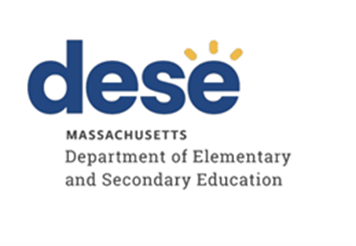 Special Education Complaint Procedures Guide The Problem Resolution System (PRS) Office provides students, families, school districts, and other community members with easy access to information regarding students' rights and educational options and access to a forum for the resolution of disputes that is prompt, accurate, and fair.About the Problem Resolution System (PRS) The Department of Elementary and Secondary Education (Department) is committed to helping individuals, schools, and school districts resolve problems and encourages school districts and schools to take quick action to respond to questions and concerns about students' educational programs. Parties are encouraged to continue to work together to resolve their disputes before, during, and after a complaint has been filed. If the parties resolve all or a portion of the concerns raised in the complaint, the complainant may withdraw the resolved concerns.Through PRS, the Department handles complaints as required by applicable federal and state laws and regulations. PRS has authority to investigate whether a publicly funded education provider is implementing the requirements of any federal or state education law or regulation under the Department’s authority. If the concerns raised are outside of the Department’s authority to resolve, PRS may suggest other resources that may be available to resolve the issue.Communicating with PRSThere are several ways to contact PRS with questions or concerns. Most commonly, individuals send an email or call the office directly. PRS Specialists are available between 8:45 a.m. and 5:00 p.m. every business day at the following contact information:  Problem Resolution System Office
Massachusetts Department of Elementary and Secondary Education
135 Santilli Highway - Everett, MA 02149 Main Telephone: 781-338-3700
TTY: N.E.T. Relay: 1-800-439-2370
Fax: 781-338-3710
Email: DESECompliance@mass.govThe Department has access to interpreters that upon request can provide interpretation services during phone calls in over 140 languages. Phone interpreters may be immediately accessed by PRS staff as needed to translate the conversation.When an email is sent to the PRS compliance mailbox, it will be forwarded to a PRS Specialist for a response as appropriate. If the email is in a language other than English, PRS will have the email translated to understand and follow up as appropriate, which may include issuing a written response translated into the language in which the original email was received. PRS strives to make itself accessible to all interested parties, including families, educators, and community members. To do so, information about PRS is displayed on the Department’s website and included in the Parent’s Notice of Procedural Safeguards. The Role of PRS SpecialistsPRS Specialists are Department staff who provide technical assistance to the public and investigate complaints filed with PRS. Once a complaint is filed, PRS Specialists are generally the involved parties’ point of contact throughout the pendency of their PRS complaint. To provide prompt and accurate support to the community, PRS Specialists may also consult with other professionals in the Department, other agencies, or resources to answer questions or request clarification of the applicable requirements. Technical Assistance PRS is available to provide guidance and answer general questions from parents/guardians, school personnel, and other members of the public related to state and federal education laws, regulations, and policies. To request technical assistance from PRS, please use the contact information outlined in Section I of this guide. Complaint Processes PRS addresses complaints from the public about students' educational rights and the legal requirements for education, including both special education and general education issues. When both special education and general education allegations are included in a single complaint, the special education complaint procedures govern the investigation and timelines for resolution, unless the allegations are separated by PRS. This guide addresses Special Education Complaints, as defined in the Glossary of Terms. If you are interested in filing a general education complaint, please contact PRS for further information. Please note, some requirements related to PRS’s handling of special education complaints are not applicable to general education complaints. For example, the resolution timeline applicable to special education complaints does not apply to general education complaints.Upon receipt of a complaint, PRS will determine whether a complaint is a general or special education complaint based on the unique facts and circumstances of the complaint and apply the relevant procedures. PRS’s procedures for investigating special education complaints are as follows: Special Education Complaint Process For more information, please see 34 C.F.R. §§300.151 through 300.153. Filing a ComplaintAny individual or organization, including one from another State, may file a complaint with PRS. Complaints may be filed against a school district, public school, educational collaborative, charter school, approved private special education school, or the Department as the State Educational Agency under the Individuals with Disabilities Education Act (IDEA) Part B or its regulations. Complaints may allege violations of education laws, regulations, policies, or procedures, with respect to an individual student or a group of students. PRS accepts complaints through its online system, which can be accessed on the PRS webpage at: doe.mass.edu/prs/. Instructions for completing the intake form are provided on the website. The PRS intake form is readily available on the PRS website in multiple languages and can be translated into additional languages as needed. While PRS recommends the use of its online intake form, complainants are not required to use it.PRS will ordinarily not issue standard reports for a complaint submitted anonymously to PRS. However, PRS may use the information contained in an anonymous complaint as deemed appropriate to exercise the Department’s general supervisory authority (Please see Section (x) of this Guide for more information). (b) Other Ways to File a ComplaintIn addition to the online intake form discussed above, PRS accepts complaints submitted via fax, email, U.S. mail, and in-person. Anyone who prefers or needs to receive a paper copy of the intake form, has difficulty accessing the online form, has additional questions, or requires assistance with submitting a complaint, may contact the PRS office for assistance. PRS staff can provide reasonable assistance to complainants who may be unable to submit a complaint in writing. Such reasonable assistance may include transcription of oral intakes from complainants via telephone. To seek support in submitting a PRS complaint, please contact the PRS office at: Problem Resolution System Office
Massachusetts Department of Elementary and Secondary Education
135 Santilli Highway – Everett, MA 02149
Main Telephone: 781-338-3700
TTY: N.E.T. Relay: 1-800-439-2370
Fax: 781-338-3710
Email: DESECompliance@mass.gov(c) Copy of the Complaint to the Other Party Complainants must send a copy of the signed, written complaint to the school district, school, or public agency against which the complaint is being filed at the same time as the complaint is filed with PRS. If a complaint is filed through the PRS online intake form, a copy of the complaint and any uploaded documents will automatically be sent to the entity identified by the complainant. (d) Confidentiality and Third-Party Access to InformationInformation related to PRS complaints is stored in an electronic database and those who have access to the electronic database are subject to the Commonwealth of Massachusetts Information Security Policies and Standards. Following the receipt of a complaint, PRS may contact both the complainant and the party against whom the complaint is filed to help PRS understand the role of the parties involved and their respective authority to receive personally identifiable student information. PRS will not share personally identifiable student information with a third-party unless PRS has written consent authorizing it to share such information or other documentation entitling the third-party access to otherwise protected information (e.g., a court order). If a third-party individual or organization files a complaint on behalf of a named student and does not provide PRS with written consent authorizing it to share protected student information, PRS will request a release of information from the student’s parent/guardian or the student if appropriate. If a third-party individual or organization files a complaint on behalf of a specific student or a group of students and PRS does not receive written consent or other documentation authorizing it to share the personally identifiable student information, any personally identifiable information about the student will be redacted from PRS correspondence and decision(s) provided to the complainant. In some cases, redaction may not be sufficient to protect personally identifiable student information from disclosure. In those limited cases, PRS may determine it will not provide a copy of its decision or correspondence to the third-party complainant. These rare cases will be addressed on a case-by-case basis at the discretion of PRS. Even if PRS is unable to issue a written decision to the third-party complainant, PRS will still investigate the complaint and issue a written decision that addresses each allegation and includes findings of fact, conclusions, the reasons for the final decision, and any corrective action(s) deemed appropriate.(e) Required ContentA complainant is not required to provide a sworn or notarized statement, or an affidavit. However, special education complaints must be in writing and signed by the complainant, either electronically using the PRS online intake form or through submission of a written, signed document. Although use of the PRS form is not required, a complaint must include the following information to be considered sufficient:The complaint must contain an allegation that the district, school, or public agency has not complied with federal or state special education laws or regulations and that the alleged noncompliance occurred within one year of the receipt of the written complaint.The complaint must contain facts upon which the allegation is based.The signature and contact information for the complainant; and If the complaint relates to an individual student, the complaint must contain:The name and address of the residence of the student.The name of the school the student is attending.In the case of a homeless child or youth, within the meaning of the McKinney-Vento Homeless Assistance Act (42 U.S.C. § 11434a(2)), available contact information for the student, and the name of the school the student is attending; A description of the nature of the problem of the student, including facts relating to the problem; and A proposed resolution of the problem to the extent known and available to the party at the time the complaint is filed. In addition to the above required information, PRS also requests certain optional information as a part of its intake process. This information includes, but is not limited to, the complainant’s preferred pronouns, the impacted student’s current educational program (e.g., general education, home-hospital, etc.), the name of the school the student was attending at the time of the concern if different than the student’s current school, and whether the complainant would like to submit documentation to support their allegation(s). While this information is helpful to the complaint process, a complainant is not required to submit this optional information. (f) Time Limit for Filing a Special Education ComplaintThe complaint submitted to PRS must contain an allegation that the district, school, or public agency has not complied with federal or state special education laws or regulations and that the alleged noncompliance occurred within one calendar year of the receipt of the written complaint. Please see 34 C.F.R. § 300.153 for details. A complainant may, but is not required to, include references or citations to specific provisions of state or federal special education laws or regulations. Please note that information beyond the one-year period may be obtained and considered by the PRS Specialist to provide further context to the Department. (g) Date of ReceiptPRS will determine the filing date of the complaint for all relevant timelines as follows: During normal business hours: If a complaint is received during normal business hours (8:45 a.m. to 5:00 p.m. on regular business days), the complaint shall be considered received the same date for all relevant timelines.After normal business hours: If a complaint is received beyond normal business hours (after 5:00 p.m., weekends, or holidays), the complaint shall be deemed received the next business day.(h) Attempts at Resolution While a Complaint is Pending Parties are encouraged to continue to work together to resolve their disputes before, during, and after a complaint has been filed with PRS. In some cases, parties may find it helpful to access the Bureau of Special Education Appeals (BSEA) for other dispute resolution options, including mediation, facilitated Individualized Education Program (IEP) team meetings, and due process hearings. For more information, please see: https://www.mass.gov/orgs/bureau-of-special-education-appeals.(i) Authority/Jurisdiction of PRSPRS has the authority to investigate allegations that occurred within one calendar year from the date of the complaint intake. Such allegations may include that a public agency has violated a requirement of IDEA Part B, its implementing regulations, or state special education laws or regulations. Examples of allegations that PRS addresses, include, but are not limited to:A complaint challenging a public agency's eligibility determination;Procedural issues and matters related to implementation of requirements;A complaint alleging a district or public agency denied a free appropriate public education (FAPE), including if a complainant is seeking tuition reimbursement or placement in a private school at public expense on behalf of an individual student; andA complaint alleging that a school district or public agency has not provided a FAPE to an individual child or group of children in accordance with Part B of the IDEA. PRS has the authority to investigate allegations that pertain to an individual student or a group of students. Additionally, PRS is responsible for determining whether it has jurisdiction over some or all of the allegations in a complaint. An allegation over which PRS does not have jurisdiction will not be investigated by PRS. If PRS does not have jurisdiction over any of the allegation(s) in a complaint, PRS will provide written notification to the parties explaining the reason(s) for not investigating the allegation(s). If PRS has jurisdiction over some, but not all of the allegations(s) raised in a complaint, PRS will provide written notification that identifies the closed allegations, the reason(s) for the closure, and the allegation(s) PRS will investigate because they fall within its authority. Please see the following guidance from the U.S. Department of Education’s Office of Special Education Programs for additional information about state complaints: https://sites.ed.gov/idea/idea-files/osep-memo-and-qa-on-dispute-resolution/  (j) Processing the ComplaintPRS will review the complaint for all required content and determine if there is an allegation of noncompliance or if additional information may be needed. If a complaint meets the criteria outlined in section III(1)(e)-(f) of this guide and falls within PRS jurisdiction as outlined in section III(1)(i) of this guide, PRS will commence an investigation.If the complainant does not include all the required information, the PRS Specialist will attempt to contact the complainant to discuss their concerns, gather additional information, and request the submission of any missing information. If the required information is not provided to PRS within ten (10) business days, the complaint will be closed. If the complaint is closed because it did not include all required information, the complainant may file a new complaint with the required information that will be subject to a new timeline based on the new submission date. PRS may, at its sole discretion, administratively consolidate multiple complaints if they involve the same parties and are filed close in time. PRS will provide notice to the parties of any administrative consolidation.(k) Timelines for InvestigationPRS will issue a written decision within 60 calendar days of receiving the special education complaint. However, PRS may extend the special education complaint investigation timeline in the following circumstances:The parties choose to engage in state sponsored mediation, and agree in writing to extend the complaint investigation timeline to permit time for mediation, orExceptional circumstances exist with respect to a particular complaint necessitating an extension as determined by PRS on a case-by-case basis.These may include factors such as natural disasters, unforeseen circumstances, or events unique to the current complaint that significantly impair the ability of the PRS to investigate a complaint or the Parties to meaningfully participate in the process. If PRS determines that an extension of the 60-day timeline is appropriate because exceptional circumstances exist with respect to a particular complaint, the PRS Specialist will provide the parties written notice informing them of the extension, the reasons for the extension, and the extended date by which PRS anticipates the written decision will issue. Except for the 60-day timeline discussed above, any due dates related to the complaint, including the due date for any Local Report, Rebuttal, or Corrective Action are at the discretion of PRS. Any corrective actions must be completed as soon as possible, and in no case later than one year after the identification of the noncompliance.(I) Withdrawing a Complaint  A complainant may elect to withdraw their complaint at any time prior to the issuance of a determination. If a complainant chooses to withdraw their complaint at any time prior to the issuance of a determination, the complainant must contact the assigned PRS Specialist. (m) Conducting the Investigation and the Request for Local ReportIf a complaint meets the requirements in section III(1)(e)-(f) and (i) of this guide, PRS will carry out an independent investigation and obtain and review all relevant information, including as follows: PRS will provide the complainant the opportunity to submit additional information, either orally or in writing, about the allegations in the complaint in accordance with 34 C.F.R. § 300.152(a)(2). In doing so, PRS will contact the complainant about their concerns and gather additional information. If PRS receives additional information from the complainant that may change the scope of the investigation (i.e., new allegation(s) of non-compliance) from the scope identified by the original intake, PRS may include the new allegation(s) in the scope of the existing investigation or direct the complainant to file a new PRS complaint, at its discretion. If PRS includes the new allegation(s) in the scope of the existing investigation, PRS will provide notice to the party against whom the complaint is filed (e.g., in the Request for Local Report). PRS will provide the public agency with the opportunity to respond to the complaint, including, at a minimum—(i)  At the discretion of the public agency, a proposal to resolve the complaint; and(ii) An opportunity for a parent who has filed a complaint and the public agency to	voluntarily engage in mediation consistent with 34 C.F.R. § 300.506.PRS may conduct an onsite investigation.PRS may conduct interview(s).PRS may consider relevant data and information that is available at the Department relating to the allegations raised.PRS may issue a Request for Local Report (RLR) which is a letter issued by the Department to the party against whom the complaint has been filed that provides this party with an opportunity to respond to the complaint, provide a proposal to resolve the complaint (if it chooses to do so), and provide an opportunity for the parties to voluntarily engage in mediation pursuant to 34 C.F.R § 300.152(a)(3). The RLR may also request specific information or documentation that may help the Department in its investigation of the concerns raised in the complaint. If PRS issues an RLR, the request will contain a date by which the recipient must respond. However, at PRS’s sole discretion, PRS may agree to an alternative submission date. The response to the RLR is called the Local Report. The complainant must receive a copy of the Local Report and related documentation. However, the Local Report provided to the complainant may need to be redacted to protect third-party personally identifiable information. If a school district, school, or public agency acknowledges noncompliance with the applicable requirements, it may submit a proposed Corrective Action Plan for consideration by PRS. However, PRS will make an independent determination regarding any noncompliance and necessary Corrective Action Plan. If at any time during a PRS investigation into a complaint related to an individual student, PRS identifies any potential systemic noncompliance (e.g., concerns that impacts classrooms, schools, or the entirety of district), PRS will investigate the identified systemic concerns and provide the party an opportunity to respond.(n) Rebuttal Within seven (7) calendar days of the district’s, school’s, or public agency’s issuance of its Local Report to the complainant, the complainant may, but is not required to, submit a rebuttal to the Local Report. A rebuttal may be submitted in many forms, including an email, letter, phone call, or submission of additional documentation. If the district, school, or public agency does not submit a Local Report, PRS will inform the complainant of the deadline for submission of any additional information. A copy of any written rebuttal must be sent to the party against whom the complaint was filed. (o) Possible Subsequent Requests for Information PRS reviews all relevant information relating to the complaint. During its investigation, PRS may determine that it is necessary to request additional information or documentation from either or both of the parties. PRS determines what information is necessary to complete a full and independent investigation into the allegations in the complaint and determines whether any violations of federal or state special education laws or regulations occurred. While PRS is required to consider all information related to a complaint investigation, PRS may not consider, at its discretion, any information submitted late or untimely. (p) The Determination Pursuant to 34 CFR § 300.152(a)(4), PRS will review all relevant information and make an independent determination whether the school district, school, or public agency violated federal or state special education laws or regulations.  Upon completion of the investigation, PRS will issue a written decision that addresses each allegation reviewed in its investigation and include findings of fact, conclusions, and the reasons for the final decision. The written decision will be provided to the complainant in English and may be translated, if needed, into the complainant’s primary language.PRS will issue a finding of compliance when it determines the district, school, or public agency complied with the applicable requirement(s) of federal or state special education laws or regulations, as outlined in the written decision. All parties ordinarily receive a copy of the written decision which also informs the parties that the complaint is closed. PRS issues a finding of noncompliance when it determines the district, school or public agency did not comply with the applicable requirement(s) of federal or state special education laws or regulations. (q) Corrective ActionWhen the Department issues a finding of noncompliance, PRS may require the district, school, or public agency to implement corrective action(s).  PRS has broad authority to determine the corrective action(s) necessary to resolve the non-compliance identified in a specific complaint. Corrective action is developed to address a noncompliant procedure, policy, or process, provide student level remedies, or both, and must address: (1) the failure to provide appropriate services, including corrective action(s) appropriate to address the needs of the child (such as compensatory services or monetary reimbursement); and (2) appropriate future provision of services for all students with disabilities. Corrective actions may include, but are not limited to, staff training, additional reporting requirements, policy changes, monetary awards, and compensatory services. In the case of a complaint related to an individual student where PRS has found non-compliance, the corrective action may include a tailored review (e.g., record review, etc.) of similarly situated students to determine the need for further systemic intervention from the Department if any. In some cases, PRS may require the district, school, or public agency to conduct supplemental reporting or monitoring to ensure full implementation of required action(s) and ongoing compliance. PRS determines the appropriate and necessary corrective action(s) on a case-by-case basis. To reach a corrective action determination, PRS considers the nature and scope of the non-compliance, impact to the involved student(s), and steps necessary to achieve compliance and appropriate future provision of services for all students with disabilities. To determine student level remedies, PRS considers, as it deems appropriate, whether the student was denied FAPE, the scope of missed services, and whether the student failed to make effective progress during the period of identified non-compliance. If the district, school, or public agency acknowledges noncompliance and proposes a corrective action plan, PRS may, after an independent determination of noncompliance, adopt, modify, or reject the proposed corrective action(s) or impose other corrective action(s) it deems appropriate. If PRS adopts the proposed corrective action(s) and determines the corrective action(s) were implemented, the PRS written decision will include finding(s) of noncompliance and notice that the matter is closed. Noncompliance identified by PRS must be corrected by the district, school, or public agency as soon as possible, and in no case later than one year after PRS's identification of the noncompliance. 34 C.F.R. §300.600(e).  Districts, schools, or public agencies are instructed to submit all required corrective action(s) by the due dates specified to PRSCAP@doe.mass.edu. PRS will assign a PRS Specialist to review and determine whether the district, school, or public agency complied with the corrective action required in the Letter of Finding. As a part of this corrective action review, the PRS Specialist may provide technical assistance, facilitate negotiations, issue order(s), issue additional corrective action(s), and/or take other actions necessary to achieve compliance. Once PRS has determined that the district, school, or public agency has reached full compliance with the required corrective action(s), PRS will issue a Letter of Closure that outlines the required corrective action(s) and how the district, school or public agency satisfied the requirements. (r) Parties’ Access to Information During the Investigation It is PRS’s duty to investigate the complaint, gather relevant evidence, and determine whether a school district, school, or public agency violated federal or state special education laws or regulations. Federal IDEA regulations do not require that PRS allow parties to review the submissions of the other party. However, PRS generally requires that both parties receive the following types of submissions if they are submitted to PRS: PRS Complaint intake, including any additional documentation submitted to PRS; District’s, school’s, or public entity’s Local Report submission;Additional documentation that, in PRS’s judgement, has a substantial impact upon the determination and that is not accessible to the other party; Complainant’s rebuttal; andFinal Corrective Action Reports and related submissions, unless otherwise noted by PRS. If you have questions regarding the exchange of information during the pendency of your complaint, you may speak with the PRS Specialist assigned to your case. (s) Finality of the DecisionPRS decisions are final and may not be appealed. However, either or both of the parties may seek mediation or a due process hearing through the BSEA on the same issues addressed by PRS. A due process hearing would be a new proceeding and not for the purpose of reviewing PRS’s decision. However, the BSEA’s due process hearing decision would be binding on the parties and may be appealed. If either party believes that any findings of fact in PRS’s written final decision contradicts the documentation provided to PRS during the course of its investigation, the party may notify PRS, in writing, within 10 (ten) calendar days of the date of the written decision. PRS may elect to correct any findings of fact that contradict the record and impact the outcome and conclusion(s) in the written final decision.A request for a factual correction must:identify the finding of fact including the page number and section of the written final decision on which the finding of fact appears and where, in the documentation and information submitted during the course of the investigation any contradiction exists;explain why the party believes the finding of fact is a contradiction; andindicate how the contradicted finding of fact impacts the outcome and conclusion(s).Requests for correction not received within ten (10) calendar days of the final written decision or that do not contain the above information will not be considered by PRS.PRS will review the request for correction to determine what, if any, action is necessary and appropriate in the circumstances. While this limited process may not be completed until later than sixty (60) days after the original filing of the complaint, PRS will not delay the enforcement of any corrective action(s) required in the PRS final written decision. (t) Mediation and Special Education ComplaintsParties are encouraged to continue to work together to resolve disputes. Federal special education law requires that voluntary mediation be made available to assist in resolving disputes. At any time, even if a special education complaint has already been filed, parties may agree to voluntarily participate in a mediation process made available through the BSEA. If the parties agree to engage in BSEA mediation on matters that are also the subject of a simultaneously pending PRS complaint, the parties are encouraged to notify both the BSEA and PRS of the BSEA mediation and PRS complaint. If an allegation raised in a complaint is the subject of a BSEA mediation, PRS will ask the parties to voluntarily consent to an extension of the timeline for resolving the PRS investigation into those allegations. If both parties agree to extend the PRS timeline related to resolution of a PRS complaint for the purposes of mediation, the complaint will be set aside. During the time a PRS complaint is set aside by agreement of the parties, a PRS Specialist will be assigned to the case for continued monitoring and to resume investigation if the parties are unable to resolve any of the allegation(s) raised in the PRS complaint during their mediation. The PRS Specialist may request information from the parties related to the mediation, such as the scheduled date(s) for mediation. Following the scheduled mediation date(s), the PRS Specialist will contact the parties to determine if the allegation(s) raised in the PRS complaint were resolved, at which time any remaining unresolved allegations will be addressed consistent with the requirements of this guide. If all parties do not agree to extend the PRS timeline related to resolution of a PRS complaint for the purposes of mediation, PRS will proceed with the investigation and issue a final written decision pursuant to 34 C.F.R. § 300.152(a) and (b)(1)(i).  If the district, school, or public agency and complainant resolve all or a portion of the allegations raised in the complaint, the complainant may withdraw the complaint or certain allegations within the complaint. PRS may close a complaint upon the complainant’s request, unless a written finding and conclusion of noncompliance was already reached, or other circumstances arise that require further action by PRS. However, PRS may act as it deems appropriate to address any systemic noncompliance or issues that were not resolved through the mediation.(u) Due Process Hearings and Special Education ComplaintsPursuant to 34 C.F.R. § 300.152(c)(1), PRS must suspend its investigation into any issues raised within a PRS complaint that are also the subject of a simultaneous BSEA due process hearing until the conclusion of the hearing.  If the PRS complaint includes allegations about violations that are not at issue in the BSEA due process hearing, those allegations must be resolved within the 60-day timeline, subject to any permissible extensions. If all allegations raised in a PRS complaint are also the subject of a BSEA due process hearing request, PRS must set aside the PRS complaint until the BSEA issues a final decision or the hearing has otherwise concluded.During any time that a PRS complaint or any allegation(s) within a PRS complaint are set aside pending the resolution of a BSEA due process hearing, a PRS Specialist will be assigned to monitor the status of the BSEA matter and resume the PRS investigation into any allegation(s) not resolved by the BSEA matter. For those issue(s) set aside during the pendency of the BSEA due process hearing, once the due process hearing matter has concluded with the BSEA, PRS will determine if any issues raised in the PRS complaint were not addressed in the due process hearing. If any issues remain unresolved, PRS will resume the investigation into those issues.Pursuant to 34 C.F.R. § 300.152(c)(2)(i), if a BSEA hearing officer has ruled on an issue at a due process hearing involving the same parties, the hearing officer’s decision is binding on that issue and the same issue cannot be investigated by PRS.(v) Retaliation ProhibitedRetaliation can take the form of intimidation, threat, coercion, or discrimination. A party who believes a school district, school or public agency has engaged in retaliatory activities should contact PRS. The Office for Civil Rights (OCR) within the U.S. Department of Education has authority to enforce the legal right to be free from retaliation under federal civil rights laws prohibiting discrimination on the basis of disability, sex, race, color, age, and national origin. Complaints regarding an allegation of retaliation for filing a complaint may also be directed to OCR at:
Office for Civil Rights-Boston Office
U.S. Department of Education
5 Post Office Square, 8th Floor
Boston, MA 02109-3921Phone: 617-289-0111
FAX: 617-289-0150; TDD: 877-521-2172
Email: OCR.Boston@ed.gov (w) Complaints regarding students enrolled in private schools at private expenseIn some circumstances, a private school official can file a complaint with PRS about whether a local educational agency is meeting certain requirements in federal special education law about equitable services for parentally placed private school students with disabilities. The private school official can file a complaint with PRS alleging that the local educational agency did not comply with child find requirements to identify parentally placed private school students who are eligible for equitable services, did not engage in consultation that was meaningful and timely, or did not give due consideration to the views of the private school in planning for services. For more information, please see 34 C.F.R. § 300.136.(x) Department’s General Supervision DESE has general supervision responsibilities under IDEA Part B. As a part of its general supervision responsibilities, DESE provides technical assistance and monitors implementation of IDEA Part B, its regulations, state special education laws and regulations in Massachusetts. Information gathered by PRS during its technical assistance activities and its complaint process is used by the Department to inform its general supervision activities, including due diligence related to credible allegation(s). Glossary of Terms The following is a glossary of some key terms used in this document.Bureau of Special Education Appeals (BSEA) is an entity separate from PRS which conducts due process hearings and issues rulings and decisions concerning any matter related to eligibility, evaluation, placement, individualized education programs (IEPs), provision of special education, and procedural protections for students with disabilities. More information about the BSEA is available at: https://www.mass.gov/orgs/bureau-of-special-education-appeals.    Complainant is the person or organization filing a complaint with PRS.Complaint Intake (or Intake) refers to the PRS model intake form or other documentation used to file a complaint with PRS. The Complaint Intake must comply with the requirements outlined in section III(1)(e)-(f) of this guide. Consent means informed, written permission. Corrective Action Plan (“CAP”) refers to the portion of PRS’s final decision finding noncompliance that directs the district, school, or other entity as to what actions are necessary to achieve compliance with the applicable legal requirements. PRS may require the district, school, or public agency to implement certain identified action(s) or other appropriate steps to address its failure to comply with the relevant law or regulation as outlined in the PRS determination.Day means calendar day unless otherwise indicated consistent with 34 C.F.R. § 300.11.  Department refers to the Massachusetts Department of Elementary and Secondary Education.Finding of compliance is made when PRS determines that a school district, school, or public agency complied with the applicable legal requirements.Finding of noncompliance is made when PRS determines that a school district, school, or public agency did not or is not following the applicable legal requirements.General Education Complaints refer to complaints that do not meet the definition of special education complaints but are otherwise related to the provision of publicly funded education by a school district, school, or other recipient of state or federal funds. Individuals with Disabilities Education Act (IDEA) is the federal law that affords protections to eligible students with disabilities, including but not limited to the right to receive a free appropriate public education (FAPE) in the least restrictive environment (LRE). The IDEA requires that the Department have a state complaint system to resolve disputes regarding compliance with the protections outlined in IDEA Part B and its accompanying regulations. The federal regulations implementing IDEA Part B require the Department to investigate special education complaints filed by any person or organization, including those from other states, that contain all required information pursuant to 34 C.F.R. §§300.151 through 300.153. Local report is a document prepared by the party against whom a complaint has been filed, formally addressing the allegations outlined in a complaint and that is directed to the Department.Parties include the individuals or organizations that file complaints with PRS and the school districts, schools, or public agencies against whom the complaints are brought.Parentally-placed private school student, as used in this guide, is a student who attends a private school in Massachusetts at private expense, or who is home-schooled. This means that a parent, guardian, or another individual or organization pays the student’s tuition (if any), not the school district or a public agency. This does not include a student who is placed in a private approved special education school or program by the student’s IEP Team. PRS refers to the Department's Problem Resolution System, which is the Department’s office responsible for handling complaints from the public, as outlined in this guide.PRS Specialist is a Department staff member who responds to questions and complaints, conducts investigations into allegations of noncompliance, and provides information to the public and school districts about education requirements.Public agency, as used in this guide, includes the local educational agencies (LEAs), the Department as the State Educational Agency (SEA), and any other entities covered by 34 C.F.R. § 300.33.Rebuttal, as used in this guide, refers to the Complainant’s response to the Local Report. The Complainant may, but is not required to, file a rebuttal with PRS. Request for Local Report (RLR) is a letter issued by PRS during the complaint process that is addressed to the party against whom the complaint has been filed. The Request for Local Report provides this party with an opportunity to respond to the complaint, provide a proposal to resolve the complaint (at its sole discretion), and provide an opportunity for the parties to voluntarily engage in mediation. The Request for Local Report may also request specific information and/or documentation that may help the Department in its investigation of the concerns raised in the complaint.Retaliation, as used in this guide, means any form of intimidation, threat, coercion, or discrimination directed at an individual because they exercised their legal rights by filing a complaint with PRS.School district or district, as used in this guide, includes a public school, school district, Commonwealth Virtual School, or charter school.   School as used in this guide may refer to a public school, educational collaborative, Department approved private special education school, program, or placement.  Special education shall mean specially designed instruction to meet the unique needs of the eligible student or related services necessary to access the general curriculum and shall include the programs and services set forth in state and federal special education law and regulations.Special education complaint is a written, signed complaint, that otherwise complies with the requirements outlined in section III(1)(e)-(f) of this guide, that relates to an allegation that a public school, school district, approved private special education school, educational collaborative, the Department, or other recipient of state or federal funds violated Part B of the IDEA, its accompanying regulations, state special education laws or regulations, or special education policies or procedures, with respect to an individual student or a group of students.Special education mediation is a voluntary process for resolving special education related disputes managed by the BSEA, where a trained, impartial mediator works to help the parties resolve disputes or solve problems. You may find more information about mediation at the BSEA here. Third party is a person who is not the adult student or the parent/legal guardian of the student.